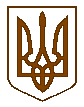 УКРАЇНАБілокриницька   сільська   радаРівненського   району    Рівненської    області(восьма чергова сесія сьомого скликання)ПРОЕКТ   РІШЕННЯвід  21 червня  2016 року                                                                                Про стан благоустрою населенихпунктів сільської ради Заслухавши та обговоривши інформацію сільського голови, Т. Гончарук, про стан благоустрою населення пунктів сільської ради, на виконання розпорядження Кабінету Міністрів України від 31.03.2010 № 777-р щодо проведення щорічної всеукраїнської акції з благоустрою «За чисте довкілля», з метою поліпшення санітарного статну територій сіл сільської ради, стану навколишнього природного середовища, благоустрою, озеленення населених пунктів та прилеглих до нього територій, керуючись п.7, п. 11 частини «А» ст. 30 Закону України «Про місцеве самоврядування в Україні», ст. 10 Закону України «Про благоустрій населених пунктів», сесія Білокриницької сільської радиВИРІШИЛА:Інформацію сільського голови, Т. Гончарук, «Про стан благоустрою населених пунктів на території сільської ради»  взяти до уваги.Зобов’язати керівників підприємств, установ, організацій, закладів торгівлі утримувати в належному санітарному стані свої виробничі та прилеглі до них території.Спільно з керівниками підприємств, установ, організацій, виконавчим комітетом, депутатами сільської ради, приватними підприємствами забезпечити:організацію та здійснення заходів із благоустрою та озелененню населених пунктів;впорядкування,  в тому числі приведення до належного естетичного та санітарного стану садиб, прибудинкових територій, дитячих та спортивних майданчиків, об’єктів масового перебування і відпочинку населення;ліквідацію стихійних сміттєзвалищ та впорядкування існуючого організованого місця розміщення побутових відходів;провести благоустрій кладовищ в населених пунктах сільської ради, території навколо пам’ятиків;підтримати введений раніше на території сільської ради санітарний день – кожна четвер місяця.Про хід виконання даного рішення доповісти на черговій сесії сільської ради в ІІІ кварталі 2016 року.Контроль за виконанням даного рішення покласти на т.в.о. секретаря ради,                О. Казмірчук,  та постійні комісії.Сільський голова                                                                                                 Т. ГончарукІнформаційна довідкапро стан благоустрою населенихпунктів Білокриницької сільської радиВ рамках проведення щорічної Всеукраїнської акції «За чисте довкілля» працівниками сільської ради, депутатами, членами виконавчого комітету та молоддю церви ХВЄ зачищено від сміття територію вздовж траси міжнародного значення Київ-Чоп на відрізку від повороту на с. Городище до в’їзного знаку с. Бабин, орієнтовною протяжністю 6 км., висаджено 50 дерев та 20 кущів.Працівниками сільської ради, дитячого навчального закладу та працівниками будинку культури було прибрано прилеглі території біля приміщень сільської ради, дитячого садочка та будинку культури відповідно.Побілено дерева та бордюри, закладено клумби, висаджено квіти та декоративні кущі.В належний стан приведено пам’ятник воїнам Великої Вітчизняної війни, який розташований на території сільської ради в с. Біла Криниця. На кладовищі в с. Біла Криниця окультурено могилу Палія (загиблий воїн в роки війни) та братську могилу в с. Глинки.  Школярі Білокриницької ЗОШ І-ІІІ ст. та Глинківської ЗОШ І-ІІ ст. здійснили прибирання своїх прилеглих територій. Жителями сіл Глинки,  Біла Криниця та Антопіль  проведено прибирання кладовищ.Жителі сіл спільно із депутатами на своїх округах провели прибирання закріпленої території. На одному із округів за ініціативи жителів багатоквартирного будинку облаштовано один дитячий майданчикНа території сільської ради ліквідовано два сміттєзвалища. Жителі  сіл Антопіль, Глинки та Біла Криниця активно переходять на централізований вивіз сміття приватною фірмою ТзОВ «Санком-Рівне», з якою заключаються договри на вивіз сміття від індивідуальних будинків та приватного сектору.. Виконавчим комітетом прийняті рішення від 19.05.2016 року «Про затвердження норм надання послуг з вивезення відходів з населених пунктів Білокриницької сільської ради» за №101 та «Про встановлення тарифу на послуги з вивезення побутових відходів» за №102, які починають діяти з 01.06.2016 року.Надалі орган місцевої влади прикладає всі зусилля для підтримання чистоти на території ради та поліпшення санітарного стану територій, стану навколишнього природного середовища, благоустрою, озеленення населених пунктів та прилеглих до нього територій.Сільський голова                                                                                    Т. ГончарукПленарне засідання восьмої чергової сесії Білокриницької сільської ради сьомого скликання21 червня  2016 року
ВІДОМІСТЬдля поіменного голосування з питання:«Про  стан благоустрою населених пунктів сільської ради»Голосували:    «за» - 		                          «проти» - 		                          «утримався» - 		                          «не голосував» - 		Голова комісії                                                                      ____________________Секретар комісії                                                                   ____________________Член комісії                                                                          ____________________№з/пПрізвище, ім’я, по батьковіЗаПротиУтри-мавсяНе приймав участь в голосу-ванні1.Гончарук Тетяна Володимирівна2.Галябар Роман Олександрович3.Власюк Світлана Андріївна4.Данилюк Наталія Васидівна5.Семенюк Марія Петрівна6.Дем'янчук Віталій Григорович7.Зданевич Оксана Данилівна8.Кисіль Тетяна Михайлівна9.Панчук Ярослав Петрович10.Ящук Оксана Костянтинівна11.Целюк Тетяна Лонгінівна12.Плетьонка Андрій Васильович13.Вовчик Юрій Анатолійович14.Дубіч Анатолі Миколайович15.Захожа Інна Анатоліївна16.Морозюк Оксана Дмитрівна17.Казмірчук Олена Юріївна18.Денисюк Іван Миколайович19.Кравченко Алла Дмитрівна20.Люльчик Валерій Федорович21.Клименко Тарас Володимирович22.Ляшецька Надія Миколаївна23.Ящук Олена АдамівнаВсього:Всього: